NAMEHERE Health Department: Quick FactsHere in COUNTYNAME County the local health department provides numerous services to area residents. Some services are mandated by state law and some are selected to improve the quality of life.Some services we directly provide:Insert specifics in this list. You can refer to a map of services constructed from the 2019 State Formula survey at: https://kphcollaborative.org/interactive-map/ (recommended list length: 5 items)Chronic Disease PreventionInjury PreventionPreparednessDisease InvestigationOur department also works with other community partners to ensure a vast array of health services exist. One key tenet of public health is about ensuring access to services, be they provided by our department or by another provider.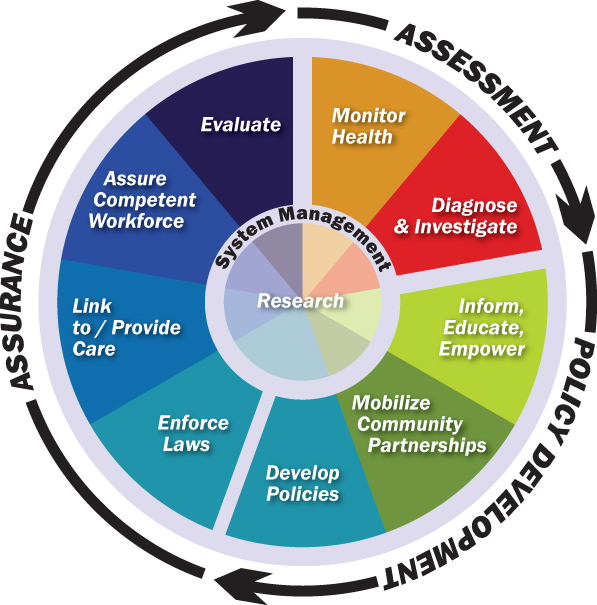 Public health is an evolving system. Modernization efforts are underway to further the quality of life for Kansans. State Formula funding is a core part of keeping the public health system functional. According to KDHE there has been no increase since 1992 despite inflation and a growing Kansas population. Meaning we now are doing more than ever with resources not keeping pace. Local public health needs additional State support to achieve its mission!Here are some key health indicators we are working to address in COUNTYNAME County(Insert two relevant graphs from http://www.kansashealthmatters.org/index.php?module=indicators&controller=index&action=dashboard&alias=counties)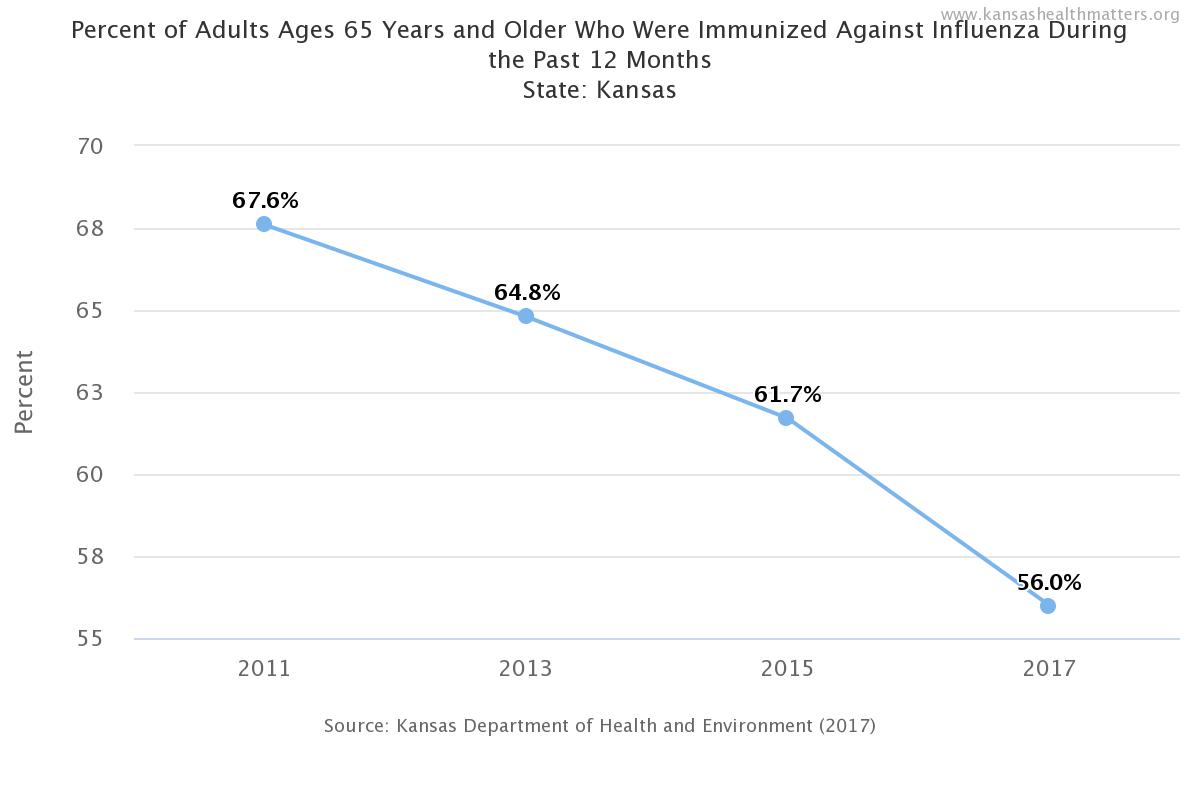 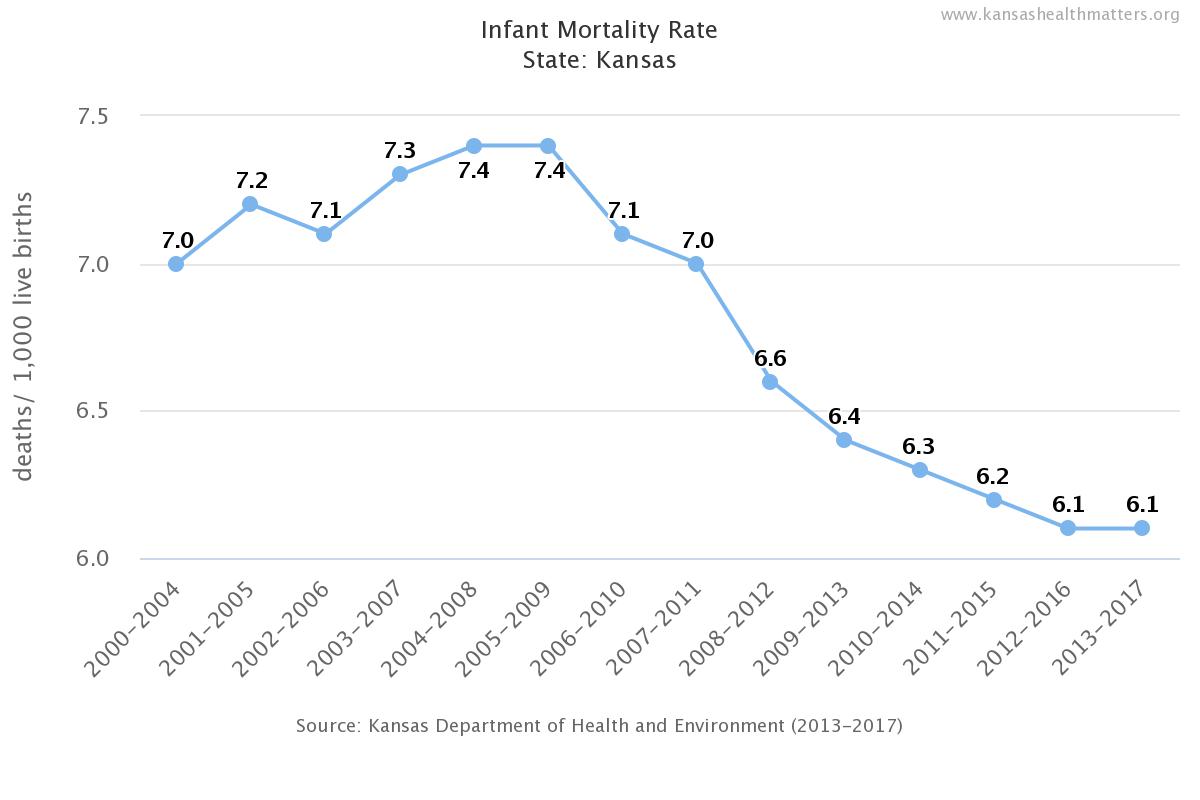 